Chem 11	    Matter & Inorganic Naming Review Package  _________________________Hebden: Units III & IV 	                      __________________UNIT III: MATTER In addition to these questions, make sure to look at the definitions and examples in your notes.A mixture (is / is not) composed of two or more substances.True or False: An element can be broken down into a simpler substance.From the following list, circle the ones that are elements:silver
water
oxygen
air
carbon dioxide
hydrogen
gold
sulphur
alcohol
carbon
sugar
magnesium
chromium
nitrogen
salt
nickelDraw the classification of matter diagram. Be sure to include the following: matter, suspensions, compounds, mixtures, pure substances, elements, solutions, and mechanical mixtures. Write a characteristic below each word. Give examples of the two kinds of pure substances and the three kinds of mixtures.Classify the following as pure substances or mixtures.air           __________________
water      __________________
mercury  __________________
gasoline  __________________
sugar       __________________
oxygen    __________________
gold         __________________
salt water _________________Classify the following as heterogenous or as homogeneous (assume they are all mixtures).salt water   _________________
aluminum foil ______________
tap water     ________________
tossed salad ________________
unfiltered air_______________
an apple       ________________
iron with rust ______________
wood              ______________a) Explain the principles behind how chromatography works.      b) Calculate the Rf and identify the dye used from this data. 

Table 1. Chromatography Data.	Table 2. Known Dyes and Rf values.Answer the questions below.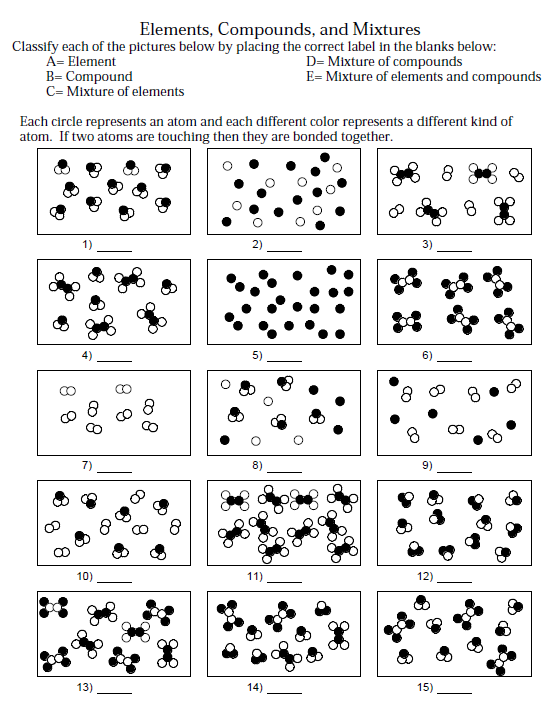 Classify the following properties of matter as physical or chemical.Colour                 ___________________
Density                 __________________
Burns easily (flammable)  ___________
Boils at 450C          ________________
Melts at 145C         ________________Dissolves in water    ________________Classify the following as an intensive property (I) or an extensive property (E).Mass                 ____________________
Density             ____________________
Melting Point   ____________________
Colour          _____________________
Volume        _____________________Length         _____________________Fill in the table below by checking the appropriate column.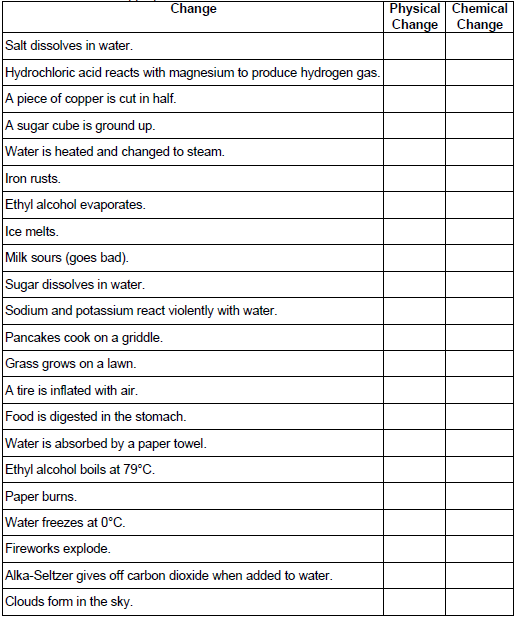 Draw a heating curve for both a pure substance and mixture below (on separate graphs). Be sure to include the following:x and y axis titlesLabel: solid, liquid and gas statesLabel: phase changes occurring (melting/freezing & evaporation/condensation points or ranges)Be sure that the difference between the curves of two graphs is obvious!                                 Heating Curve of a Pure Substance		                                                  Heating Curve of a Mechanical MixtureUNIT IV: INORGANIC NOMENCLATURE In addition to these questions, there are a LOT more question in your textbook under Unit IV.Write the word that best characterizes each given species from the choices: 						atom  		  anion      	   cation     	molecule    	polyatomic iona)  S2–			_________________		b)  C2H6		_________________	c)  Y3+			_________________		d)  Tl			_________________			e)  CrO42– 		_________________		Name the following compounds.     Write out ions with    their charges here 	NaOH				____________________________________	NH4H2PO4			____________________________________	C3S5				____________________________________	Fe(CH3COO)3		____________________________________	Mn2O33H2O		____________________________________	Cu2Cr2O7			____________________________________	H2SO3(aq)			____________________________________	NiSO37H2O		____________________________________	BaCO3 			____________________________________	FeSO45H2O		____________________________________   CH3COOH		____________________________________    I2O5				____________________________________  HNO3				____________________________________   HClO3				____________________________________   Hg2C2O4			____________________________________Write the formula for each of the following compounds.								 	   	calcium nitride													__________________				methane (aka carbon tetrahydride)							__________________	molybdenum (V) sulfide trihydrate							__________________	nitric acid														__________________	zinc hydrogen sulfite											__________________	iron (II) dihydrogen phosphate								__________________	iron (III) sulfate nonahydrate									__________________	lead (II) iodide													__________________	hydrocyanic acid												__________________	lead (II) acetate decahydrate									__________________    xenon tetrafluoride											__________________     ammonia (aka nitrogen trihydride)							__________________   hypochlorous acid												__________________    mercury (I) monohydrogen phosphate						__________________     manganese (VIII) sulfide tetrahydrate							__________________Colourd1 (cm)d2 (cm)RfIdentified DyeUnknown #1Blue6.78.6Unknown #2Red4.98.2DyeRed #2Red #3Red #4Yellow #5Yellow #6Blue #1Blue #2Rf0.810.410.620.950.771.00.79